         РОСТОВСКАЯ ОБЛАСТЬМИЛЛЕРОВСКИЙ РАЙОНСОБРАНИЕ  ДЕПУТАТОВПЕРВОМАЙСКОГО СЕЛЬСКОГО ПОСЕЛЕНИЯРЕШЕНИЕОб определении мест  для  выгула  домашних  животных на территории Первомайского сельского поселения            ПринятоСобранием депутатов                                                             28 июля 2020 года 	В целях регулирования  вопросов  в  сфере благоустройства территории  Первомайского сельского  поселения в  части  выгула  домашних  животных, а  так  же  повышения  комфортности и  безопасности условий  проживания  граждан, в  соответствии со  ст.8, пункта 3 части5 статьи 13Федерального  закона  от 27.12.2018 №498-ФЗ «Об ответственном обращении с  животными и  о  внесении изменений  в  отдельные  законодательные   акты Российской  Федерации, в соответствии со ст. 14 Федерального закона от 06.10.2003г № 131-ФЗ «Об общих принципах организации местного самоуправления в Российской Федерации» и приведения муниципальных правовых актов в соответствие с действующим законодательством, руководствуясь  Уставом муниципального образования «Первомайское сельское поселение», Собрание депутатов Первомайского сельского поселения РЕШИЛО:Определить  места  для  выгула  домашних  животных на территории  Первомайского  сельского поселения Миллеровского  района  Ростовской  области, согласно  приложению № 1 к настоящему  решению.Настоящее решение вступает в силу с момента официального обнародования.Контроль за исполнением настоящего решения оставляю за собой.Председатель Собрания депутатов –глава Первомайского сельского поселения                                   В.А. Акользинхутор Малотокмацкий28 июля 2020 года  № 222Приложение 1 к решению Собрания  депутатов Первомайского  сельского  поселенияот  28.07.2020 г. № 222   Южная  окраина  х. Горноватовка, согласно   графического  изображения (МВДЖ - обозначены  места  для  выгула  животных).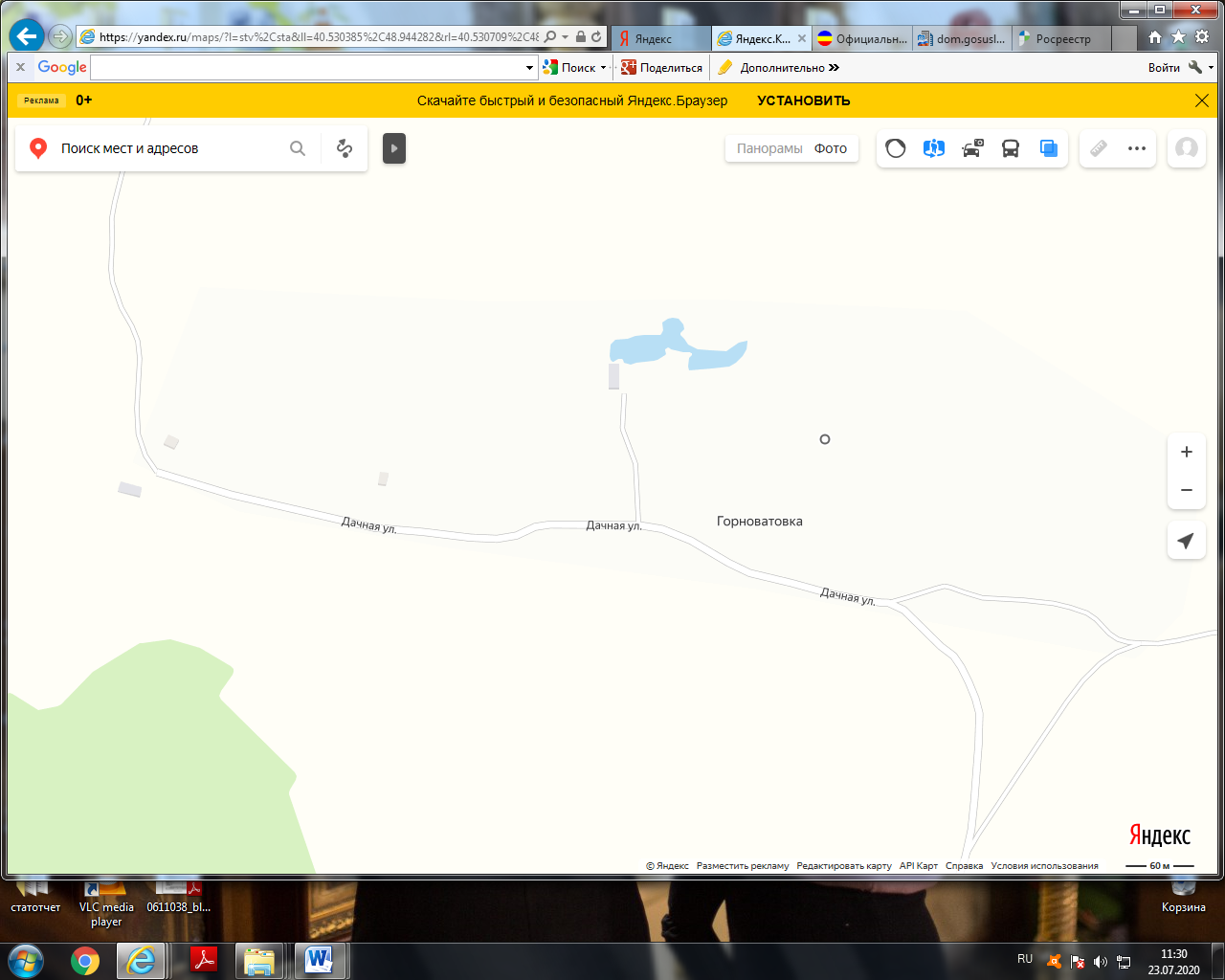 2.Юго-западная  окраина  х. Донецкий  лесхоз,  согласно   графического  изображения(МВДЖ - обозначены  места  для  выгула  животных).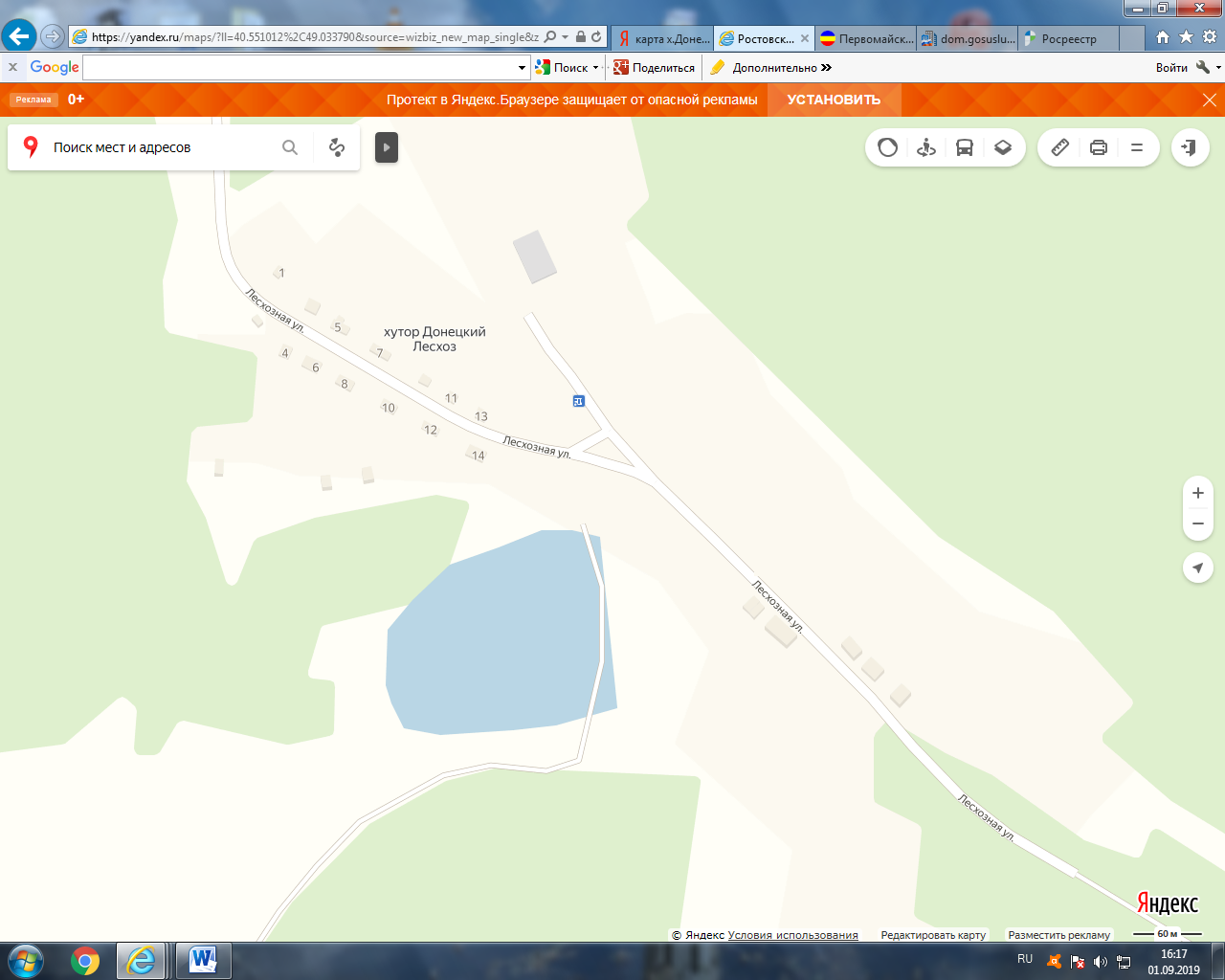 3.Юго-западная  окраина х. Ивановка, согласно  графического  изображения(МВДЖ - обозначены  места  для  выгула  животных).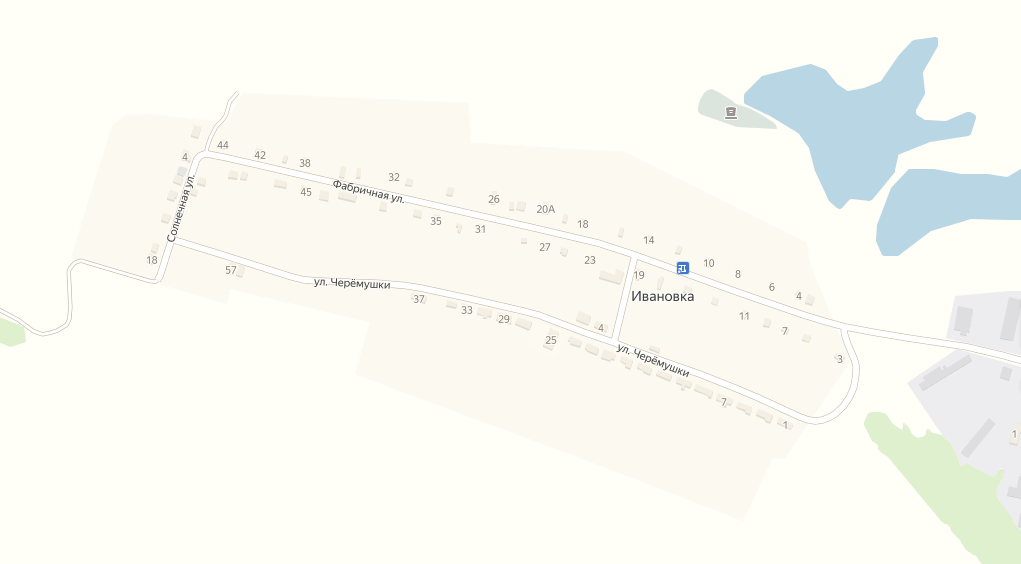 Юго-западная сторона  х. Касьяновка,  согласно  графического  изображения(МВДЖ - обозначены  места  для  выгула  животных).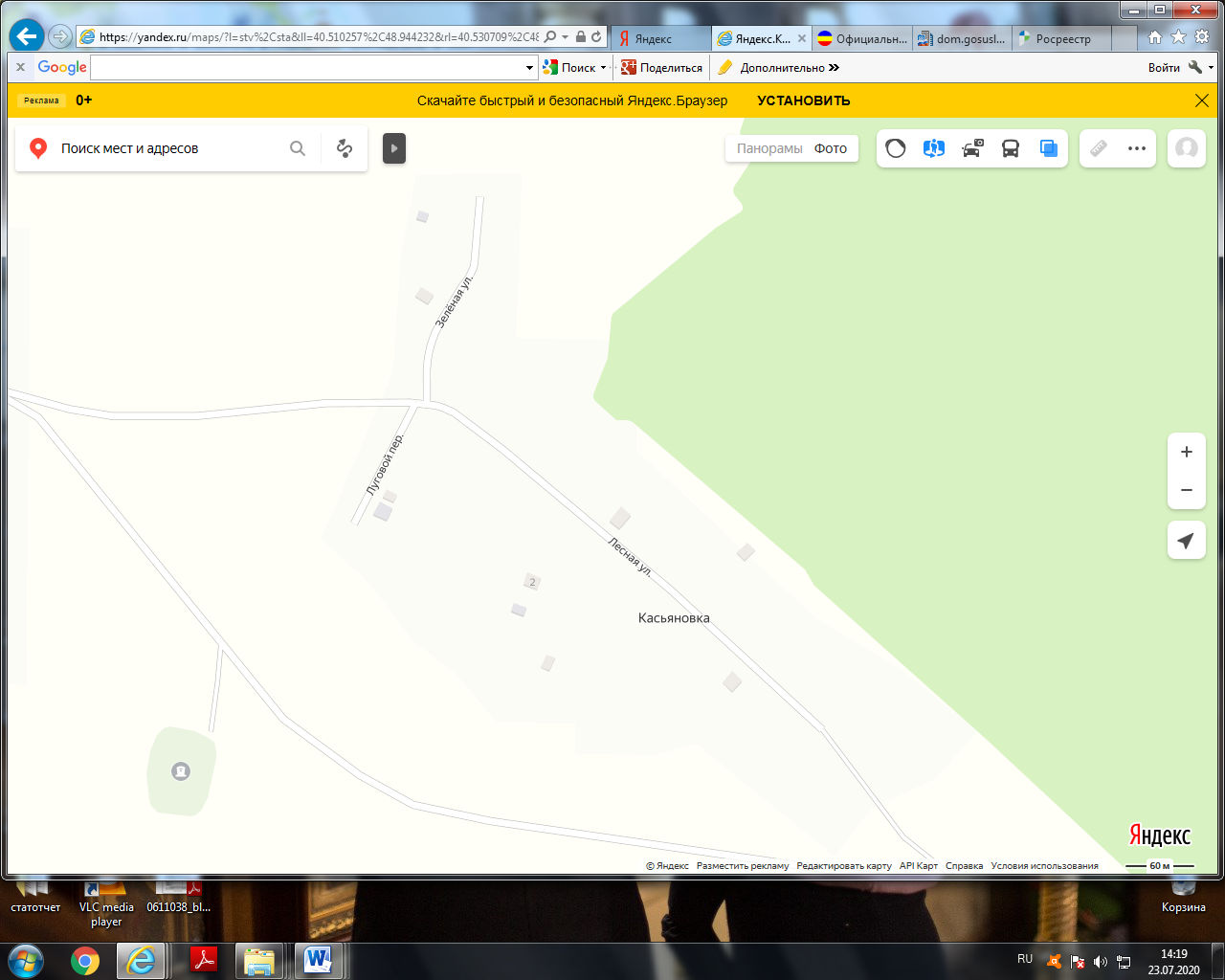 Северо-восточная  окраина  х. Краснянка,  согласно  графического  изображения(МВДЖ - обозначены  места  для  выгула  животных).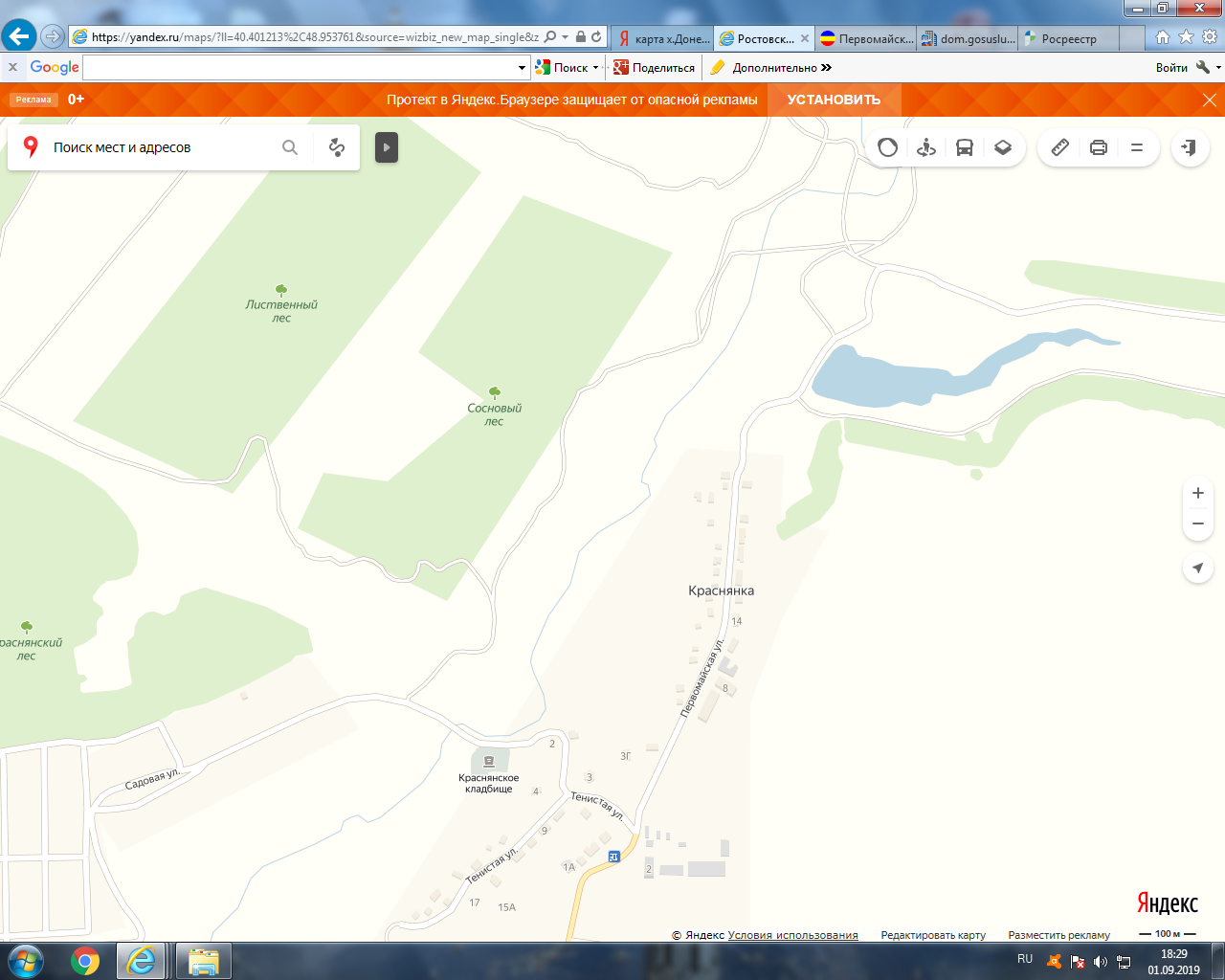 Юго-восточная окраина  х. Локтев,  согласно  графического  изображения(МВДЖ - обозначены  места  для  выгула  животных).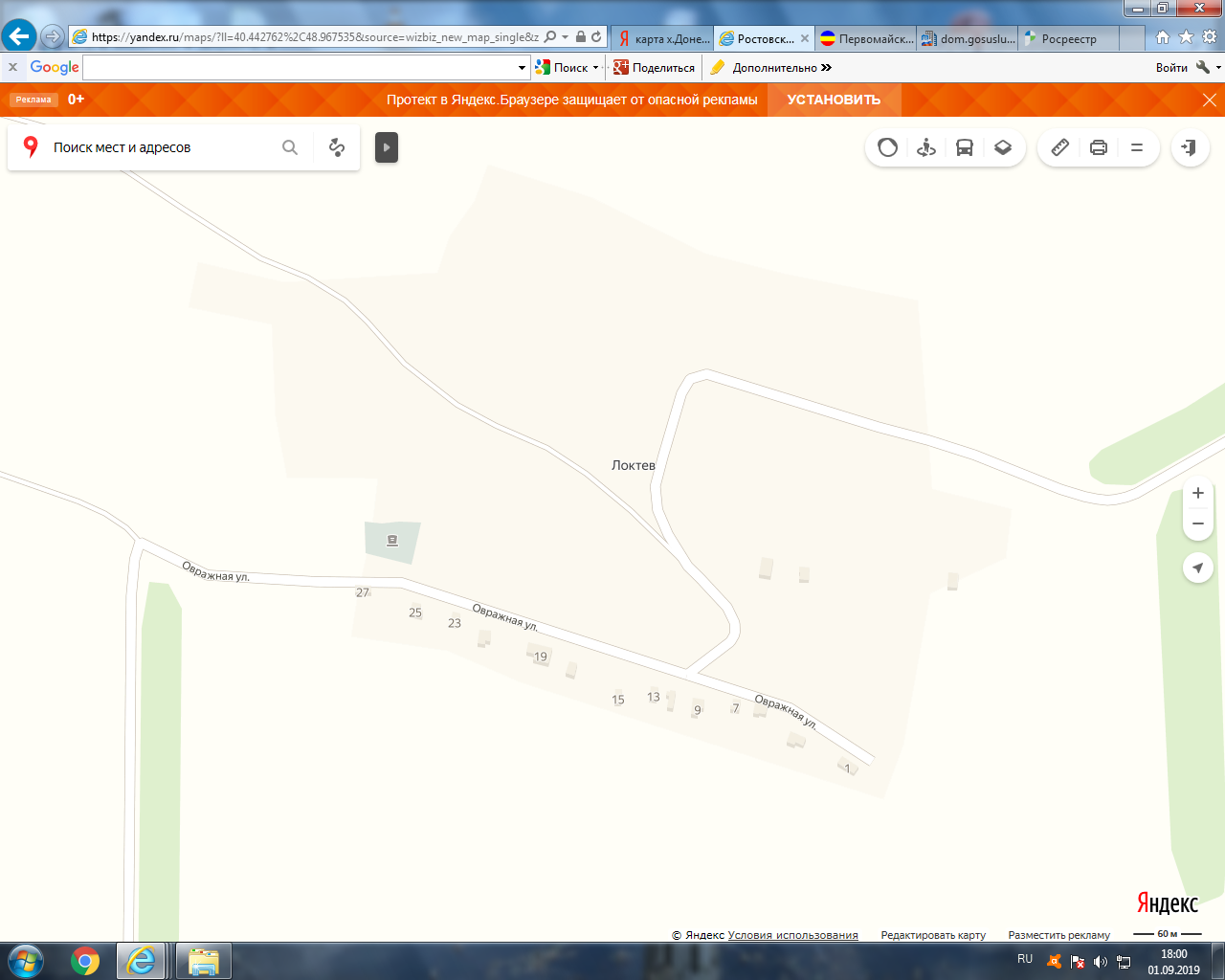 Северо-восточная окраина  х.Малотокмацкий, согласно  графического  изображения(МВДЖ - обозначены  места  для  выгула  животных).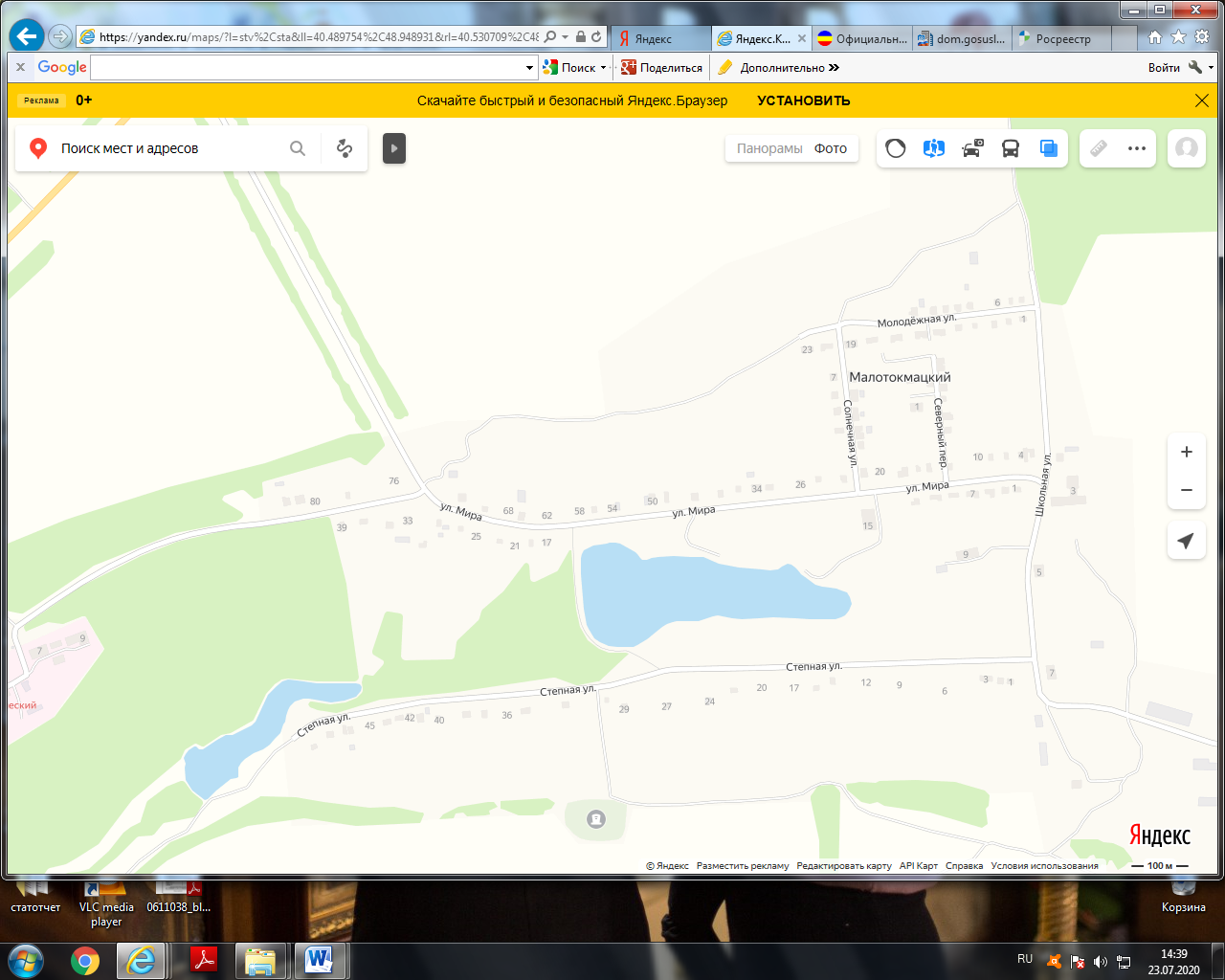 Северо-западная окраина  х.Новоспасовка, согласно  графического  изображения (МВДЖ - обозначены  места  для  выгула  животных).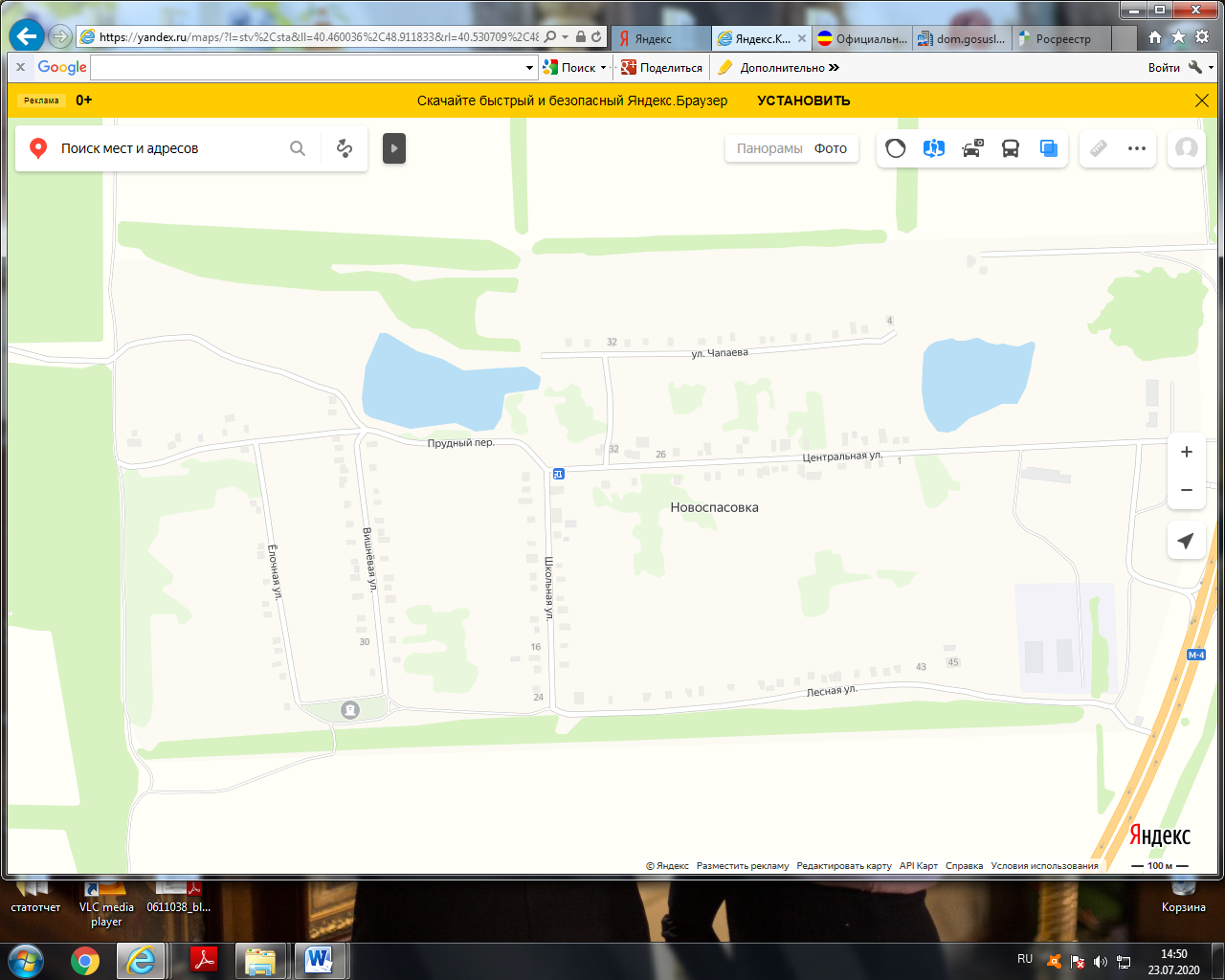 9.Юго-восточная окраина  х.Обуховка, согласно  графического  изображения(МВДЖ - обозначены  места  для  выгула  животных).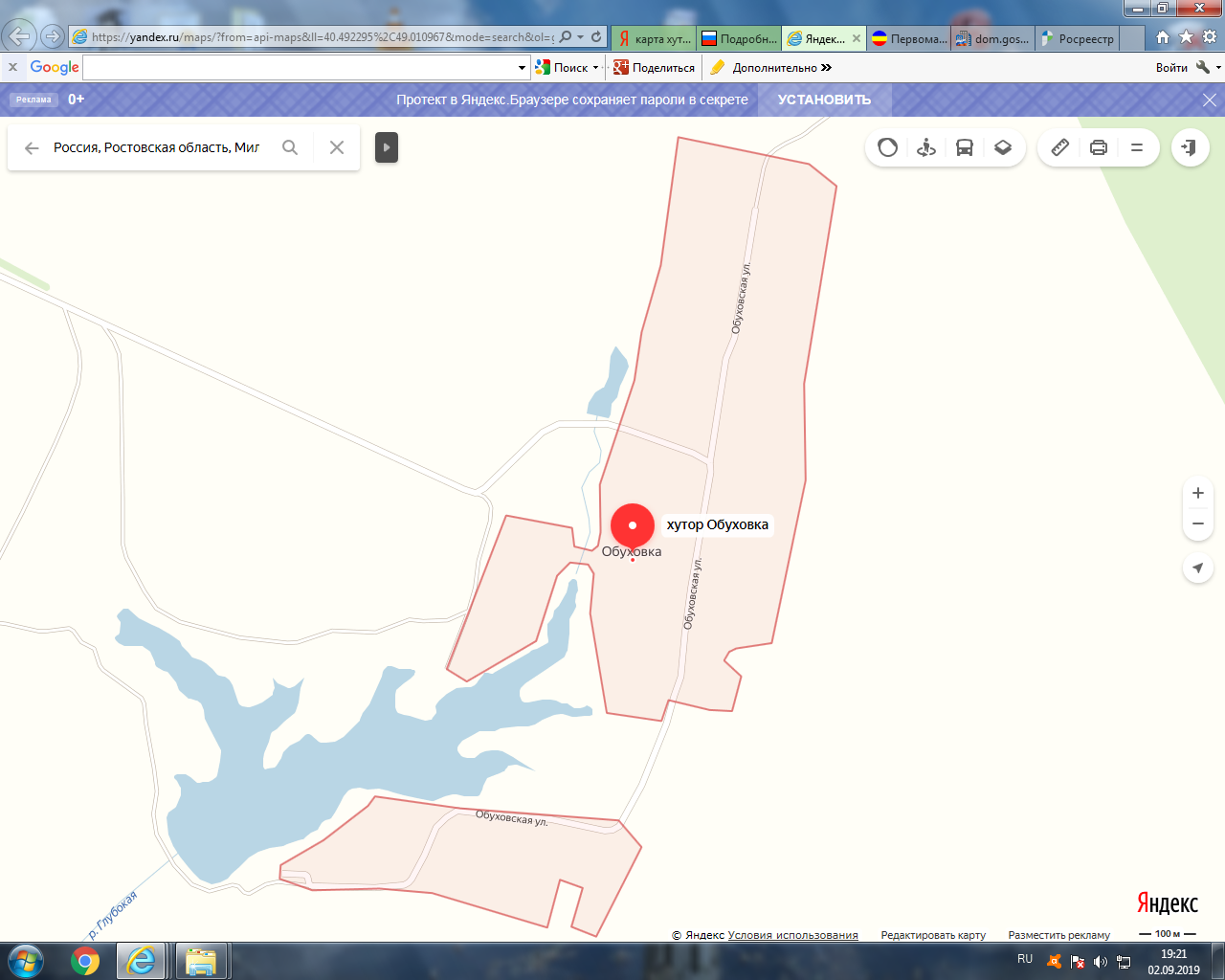 10.Северо-Восточная окраина  х.Ореховка, согласно  графического  изображения(МВДЖ - обозначены  места  для  выгула  животных).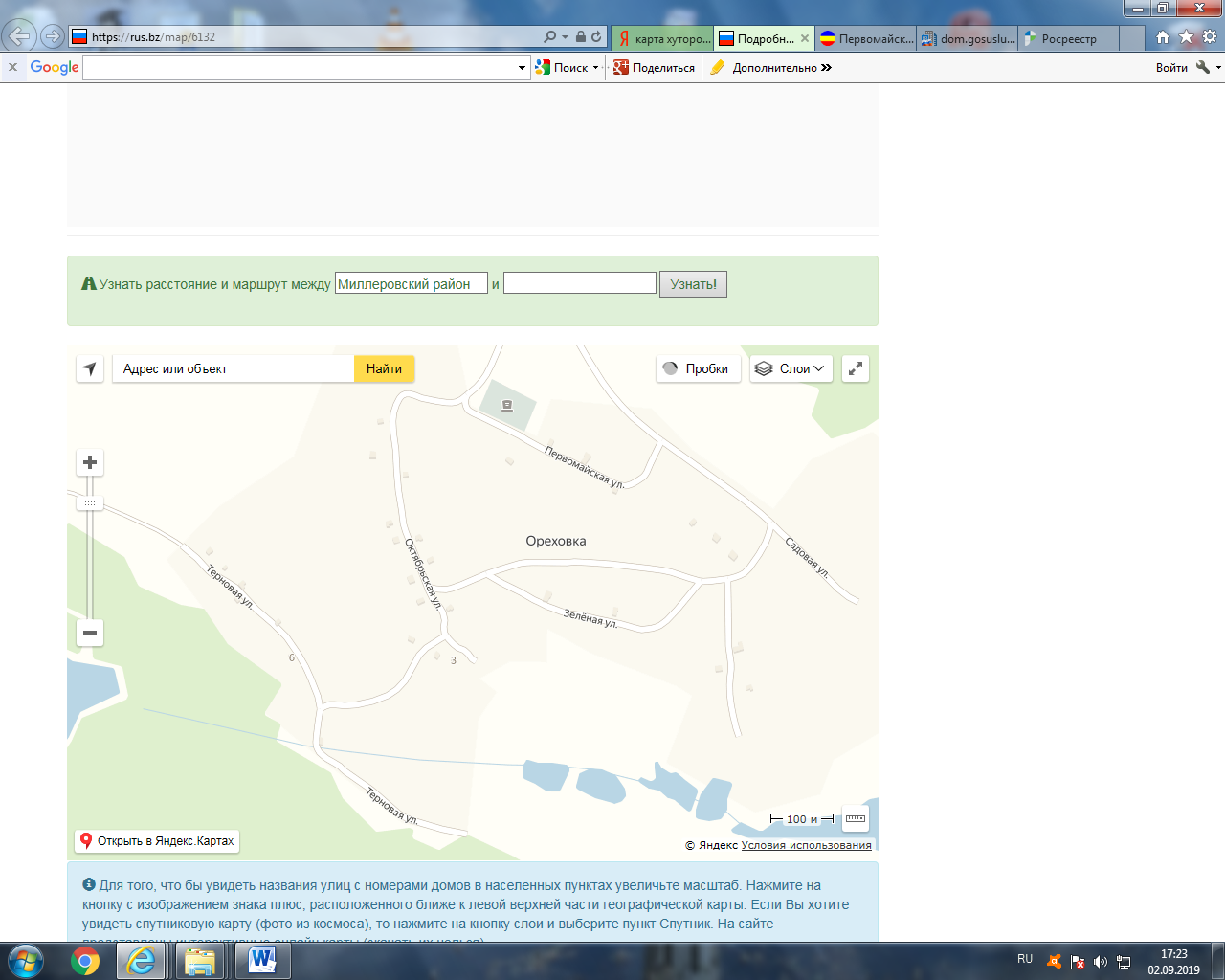 11.Юго-западная окраина  х.Октябрьский, согласно  графического  изображения(МВДЖ - обозначены  места  для  выгула  животных).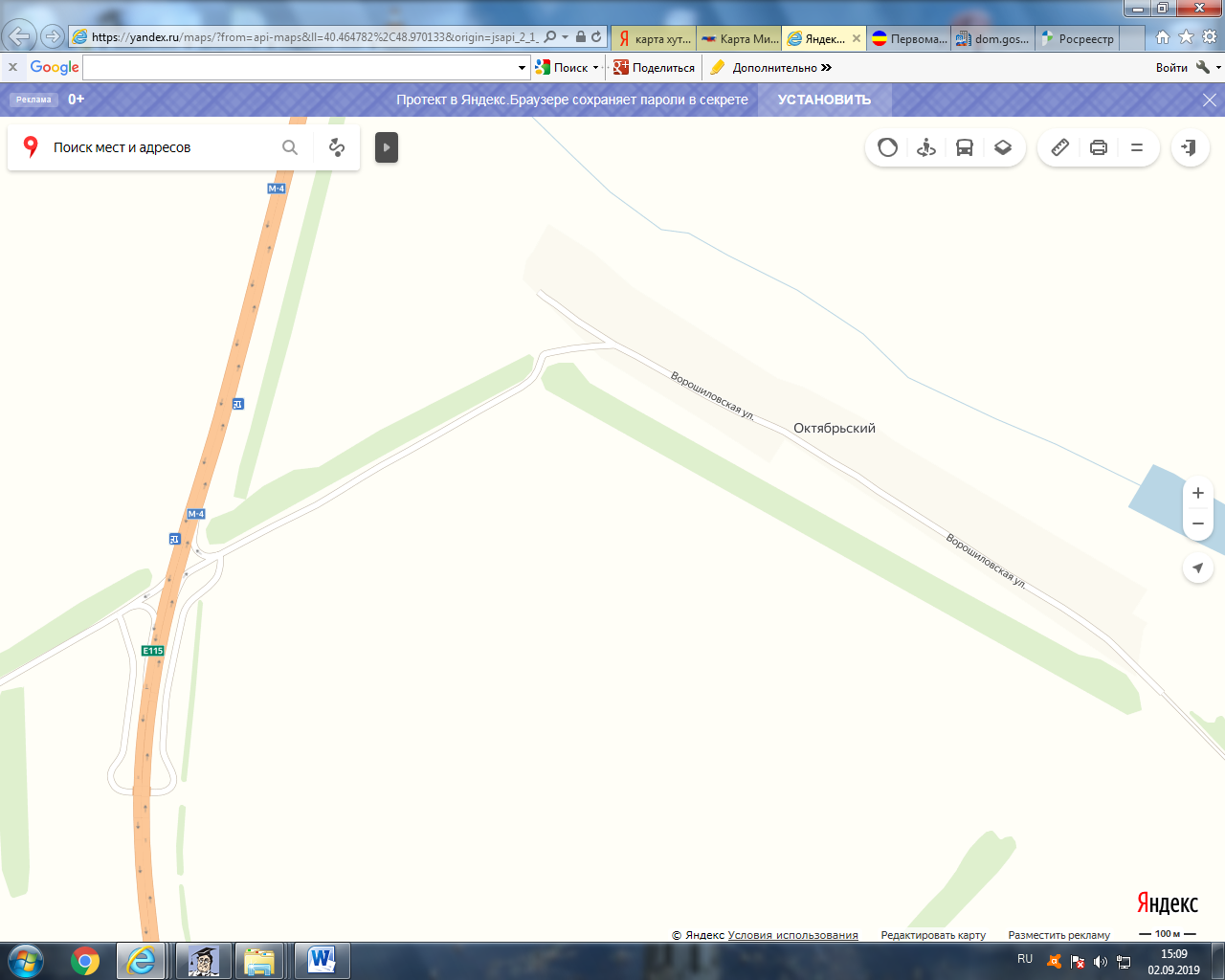 12.Северная окраина  х. Редкодуб, согласно  графического  изображения(МВДЖ - обозначены  места  для  выгула  животных).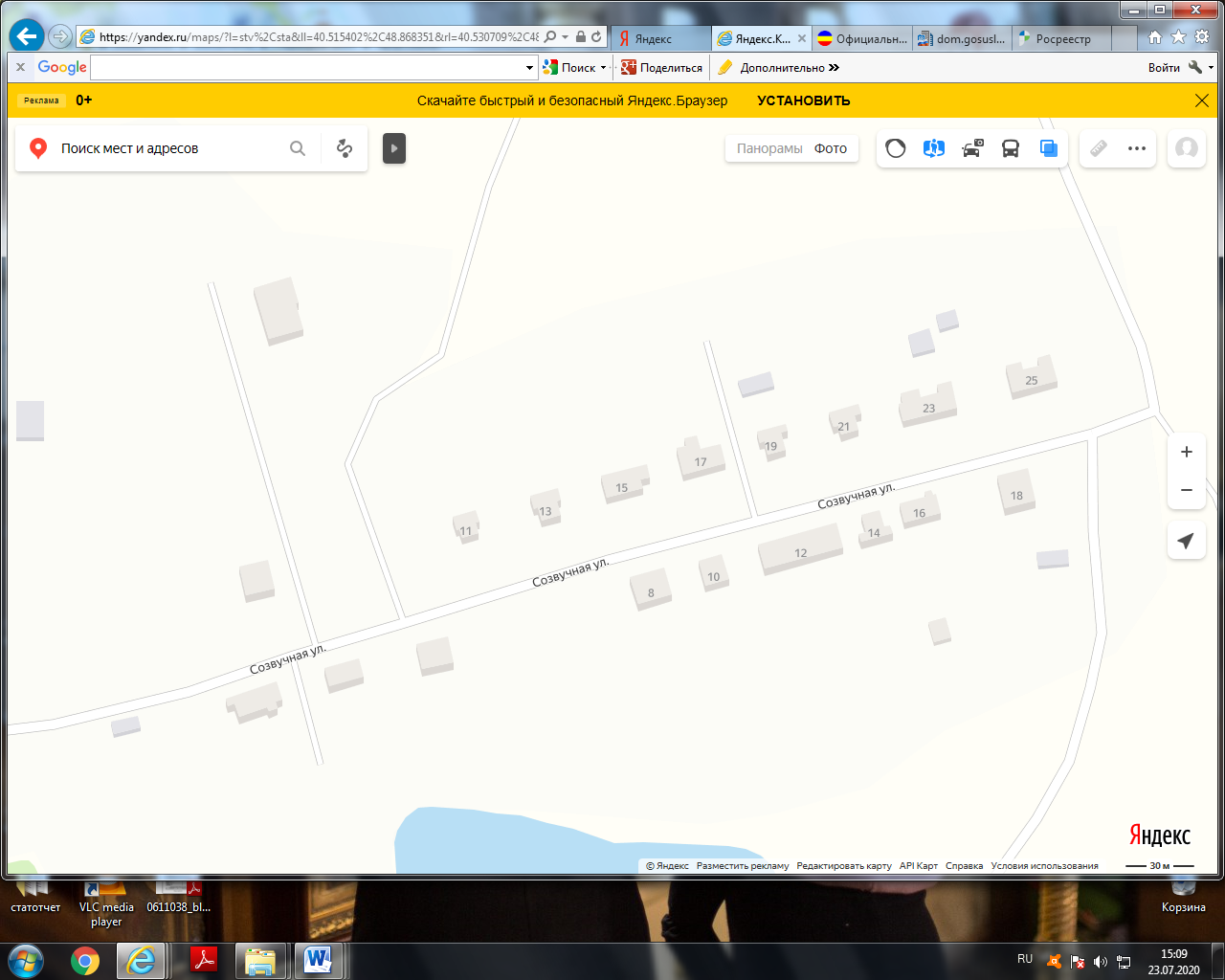 13.Юго-восточная окраина  х. Северный  Сад, согласно  графического  изображения(МВДЖ - обозначены  места  для  выгула  животных).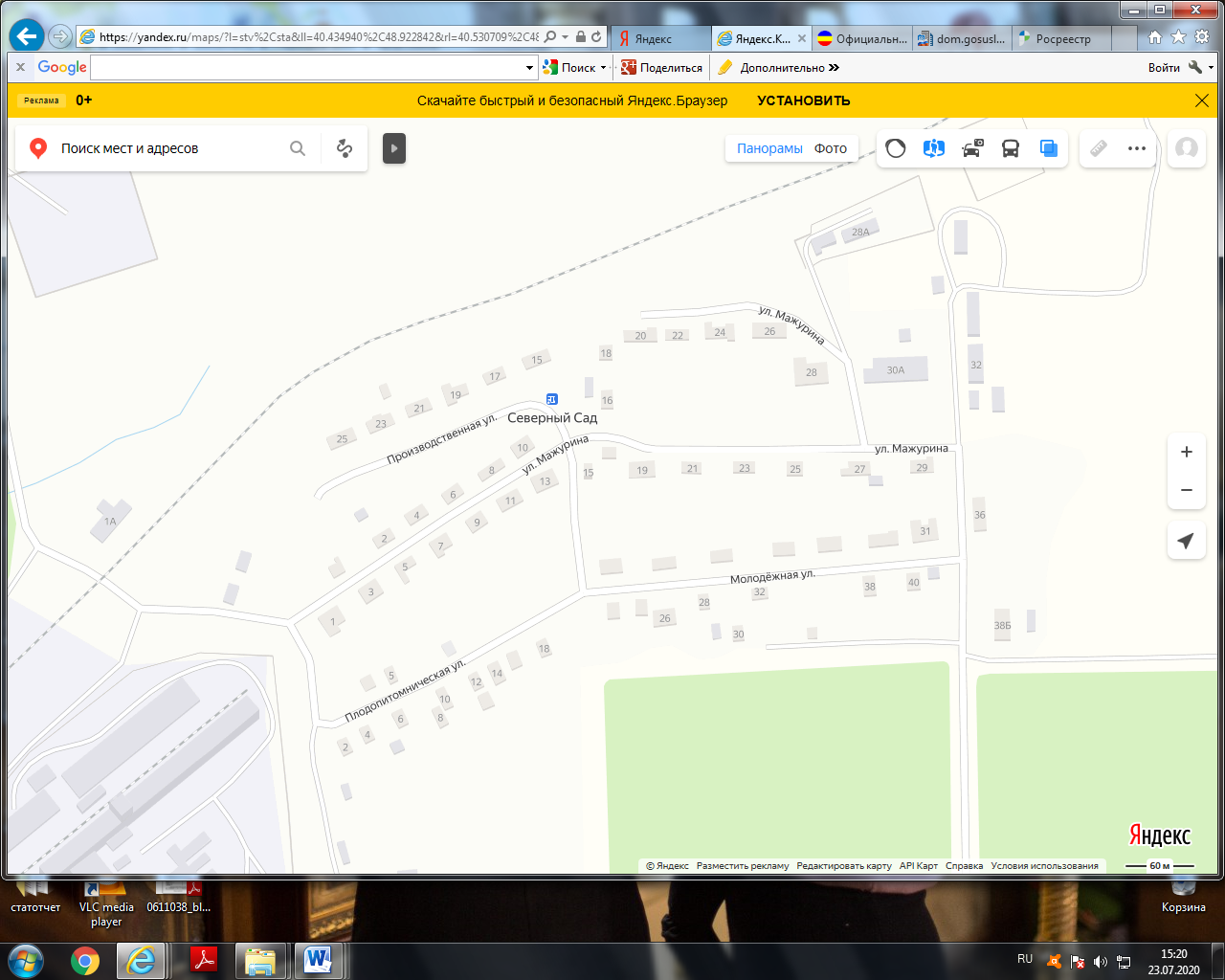 14.Юго-западная окраина  х.Сергеевка, согласно  графического  изображения(МВДЖ - обозначены  места  для  выгула  животных).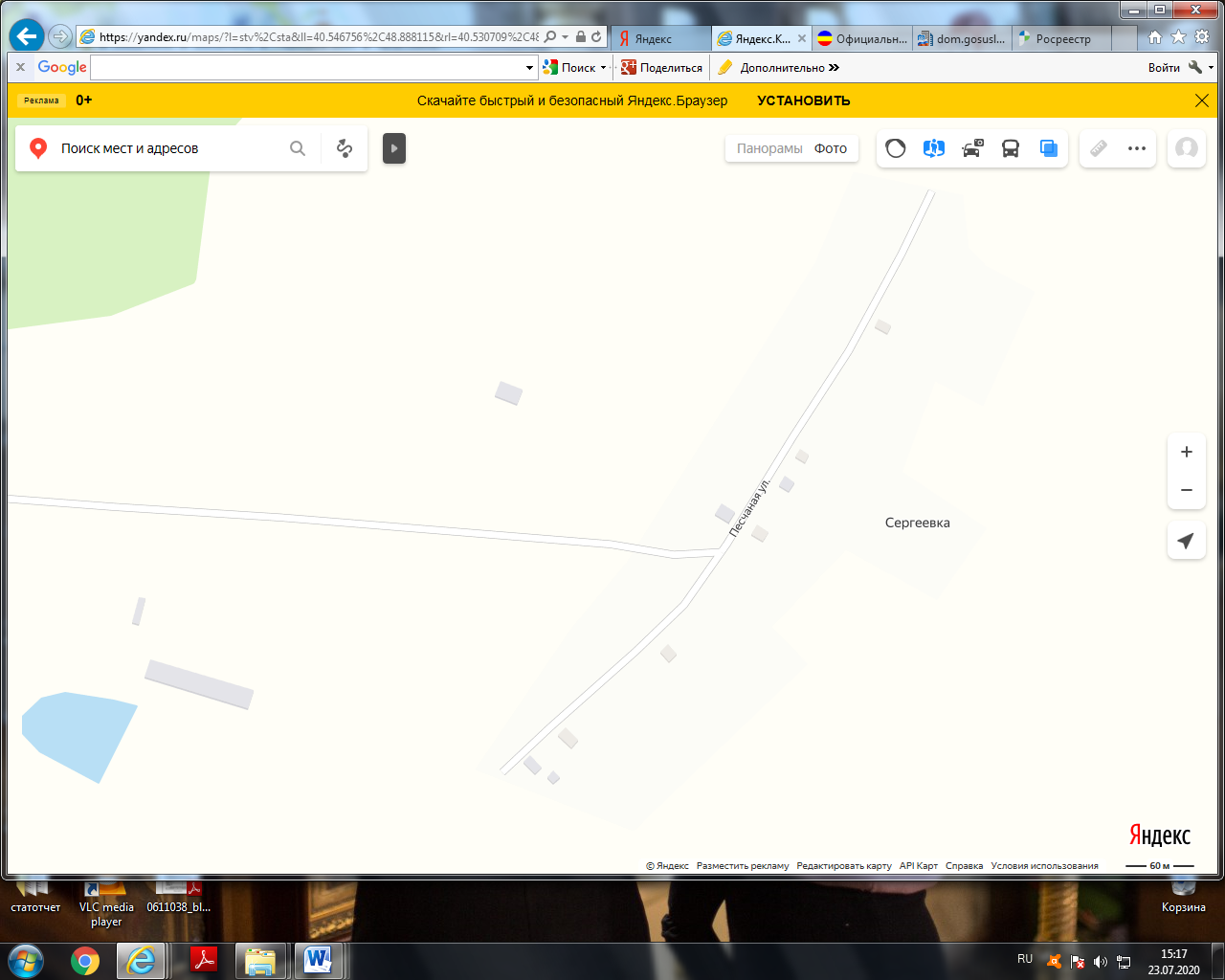 15.Северная окраина  х. Фоминка, согласно  графического  изображения(МВДЖ - обозначены  места  для  выгула  животных).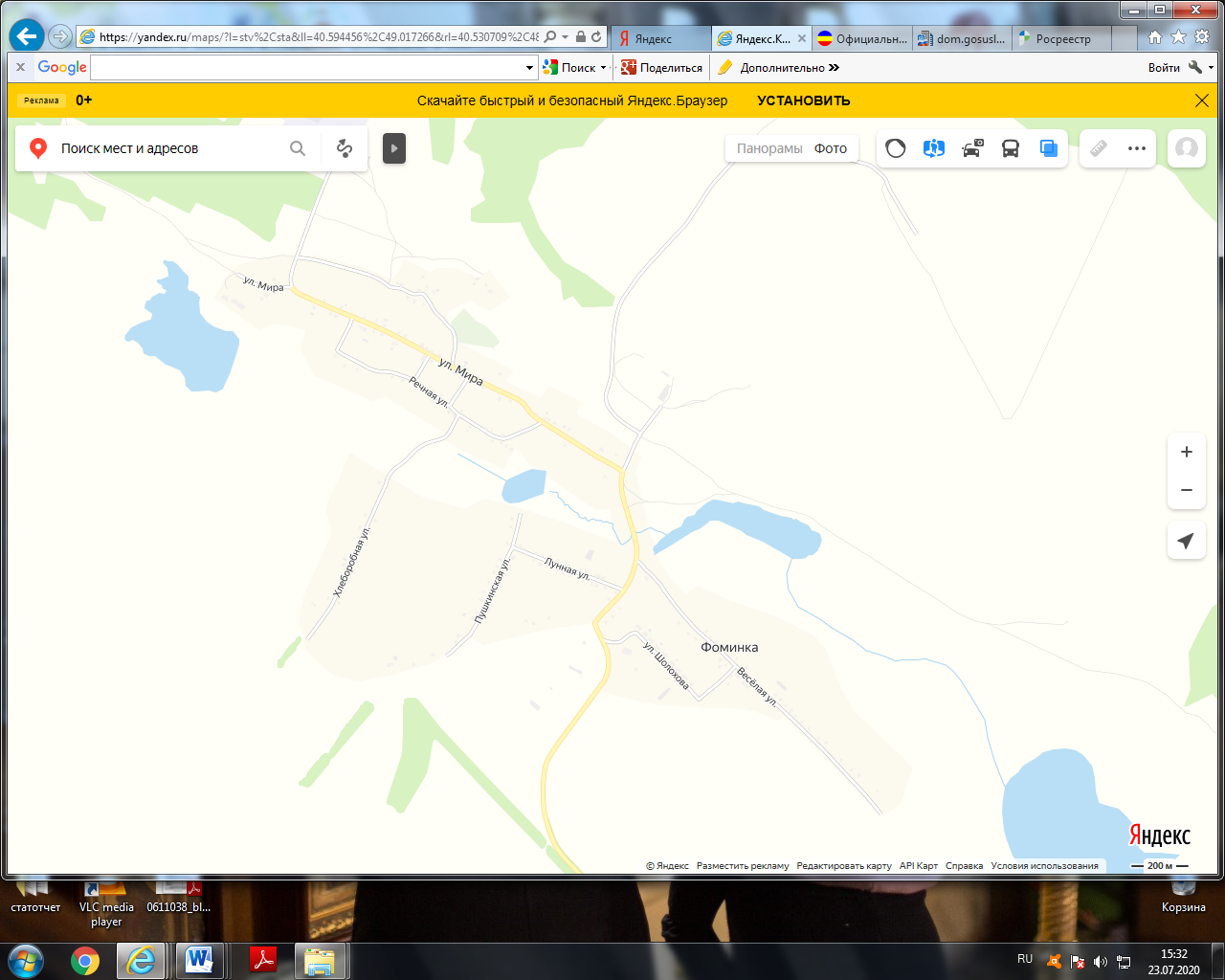 